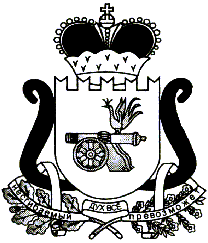 ЕЛЬНИНСКИЙ РАЙОННЫЙ СОВЕТ ДЕПУТАТОВР Е Ш Е Н И Еот  21.06.2022                                                                                                № 16О назначении  выборов депутатов Ельнинского районного Совета депутатов седьмого созываВ соответствии со статьей 10 Федерального закона от 12 июня 2002 года №67-ФЗ «Об основных гарантиях избирательных прав и права на участие в референдуме граждан Российской Федерации», статьей 7  областного закона от 3 июля  2003 года № 41-з «О выборах органов местного самоуправления в Смоленской области», статьей 10 Устава муниципального образования «Ельнинский район» Смоленской области (новая редакция),  		Ельнинский районный Совет депутатов Р Е Ш И Л:1. Назначить выборы депутатов Ельнинского районного Совета депутатов седьмого созыва на 11 сентября 2022 года.2.  Опубликовать настоящее решение в газете «Знамя».